Левичева Ольга ЮрьевнаБПОУ  ВО «Череповецкий металлургический колледж имени академика И.П.Бардина»Мастер производственного обученияМетодическая разработка классного часа ИГРА «Брейн-Ринг»Цель игры - Повышение профессиональной компетентности обучающихся.Задачи:В игровой форме закрепить знания по Правилам дорожного движения среди обучающихся колледжа;Привить навыки обращения с транспортным средством.Развить творческие способности.Развить умение излагать мысли, моделировать различные ситуации; Воспитать уважение к сопернику, умение работать в команде.Развить творческую активность, мышление.Способствовать положительной самооценке.Формирование общих компетенций:Понимать сущность и социальную значимость своей будущей профессии, проявлять к ней устойчивый интерес.Организовывать собственную деятельность, выбирать типовые методы и способы выполнения профессиональных задач, оценивать их эффективность и качество.Принимать решения в стандартных и нестандартных ситуациях, и нести за них ответственность.Осуществлять поиск и использование информации, необходимой для эффективного решения профессиональных задач, профессионального и личностного развития.Использовать информационно-коммуникационные технологии в профессиональной деятельности.Работать в коллективе, команде, эффективно общаться с коллегами. Брать на себя ответственность за работу членов команды.Самостоятельно определять задачи профессионального и личностного развития, заниматься самообразованием.Ориентироваться в условиях частой смены технологий в профессиональной деятельности.Форма игры: групповая.Оборудование: компьютер, мультимедийный проектор, экран.Участники игры: в игре участвуют  четыре команды (по 6-7 человек) учебная группа.Ход мероприятияВедущий-1 (преподаватель): Здравствуйте дорогие друзья, уважаемые гости!Ведущий-2( обучающийся ): Приветствуем всех участников нашей игры.Ведущий-1: Мы проводим традиционное мероприятие  игру «Брейн-Ринг», которая направлена на закрепление знаний по  Правилам дорожного движения.Ведущий -2: Нам кажется, что свои улицы мы отлично знаем, но только на минуту представим себе, что мы не пешеходы, а водители, и тогда сразу увидим свою улицу другими глазами.Ведущий -1: По дорогам России движутся миллионы автомобилей. Количество дорожно-транспортных происшествий и число пострадавших в них не уменьшается. Большинство из пострадавших- люди в возрасте до 40 лет. Каждый день под колеса попадают более 70 детей и подростков, шестеро из которых получают смертельные травмы.Мы часто слышим: надо просто жить.Жить просто, без волнений, без тревоги.Ухабы стороною обходить,На жизненной извилистой дороге.Хотим жить долго, что там говорить,Идти за счастьем, не считая версты.Но как, скажите, можно просто жить,Когда вокруг нас  многое не просто?Пусть все говорят,Что дорогу перейти не стоит и труда,Но поверьте,Что это сделать можно не всегда.Ведущий -2: Основные причины дорожно-транспортных происшествий - это переход проезжей части в неустановленном месте, выход на проезжую часть перед близко идущим транспортом.Ведущий -1: Пешеход такой же участник дорожного движения, как и водитель транспортного средства, и сегодня мы узнаем, какие вы пешеходы и как знаете Правила дорожного движения. У нас 4 команды (команды уже выбраны). Каждая команда представляет капитана. Капитан команды выбирает конверт с загадкой (названием команды). Команда, которая отгадала загадку, встает и хором говорит название своей команды.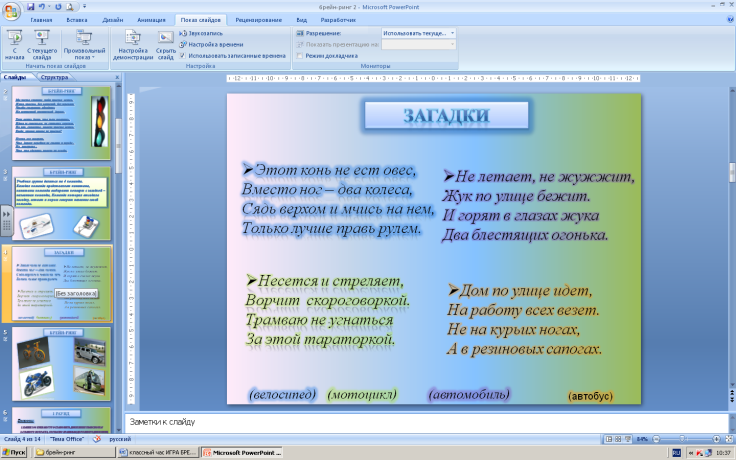 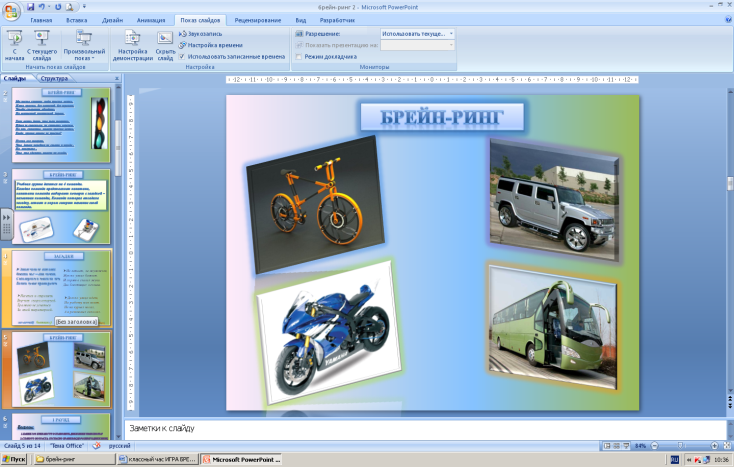 Ведущий – 2: И так мы отправляемся в путь, кто на мотоцикле, кто на велосипеде, кто на автомобиле, а кто и на автобусе.Ведущий – 1: с командами и капитанами мы уже познакомились. И пришло время познакомиться с жюри (представление жюри). В состав жюри входит: сотрудник ГИБДД УМВД РФ, преподаватель, заместитель директора по УВР и председатель ученического профкома.Ведущий – 2: А теперь приступаем к жеребьевке. У нас 4 команды. Одновременно играют две команды. Капитаны команд подходят к столу и достают номер,  под которым будут выступать.И так начинают игру команды…. (названия команд).Ведущий – 1: В каждом раунде будет 5 вопросов. Ответ на вопрос 1 балл. Время на обдумывание 30 секунд. После того как будет задан вопрос и дан сигнал «Время», капитан той команды, которая знает ответ поднимает табличку с названием команды и сообщает нам кто будет отвечать (Ф.О. игрока).Ведущий – 2: Если команда дает неправильный ответ, другой команде дается еще 10 сек. на обсуждение. Если и  другая команда не отвечает на вопрос, то переходим к следующему вопросу, а балл никому не засчитывается. Тогда в следующем вопросе разыгрываются 2 балла.Далее ведущие задают вопросы по очереди.Какие 100 букв могут остановить движение транспорта (Сто «П»).С какого возраста, согласно Правилам дорожного движения, разрешено управлять велосипедом при движении по дорогам? (не моложе14 лет).Где можно кататься на роликах? (на любой ровной поверхности, но обязательно далеко от транспортного средства и скопления пешеходов).Кто должен выполнять требования ФЗ «О безопасности Дорожного движения»? (Все граждане на территории РФ).Как называет ГИБДДэшника в песне Анжелика Варум? (человек-свисток).Ведущий – 1: После 5 вопросов слово предоставляется жюри. Побеждает команда, ответившая на большее количество вопросов.  На игровые места приглашаются следующие 2 команды ….. (название команд).Каково назначение дорожных знаков? (устанавливают порядок в дорожном движении, предупреждают об опасности, устанавливают направление движения, вводят необходимые запреты и ограничения).  В чем отличие дороги с односторонним движением от дороги с двухсторонним движением? (1-я проезжая часть по всей ширине используется для движения транспорта - только налево или на право, а 2-я – транспортные средства движутся на встречу друг другу по правой стороне проезжей части).Как определить, что автомобиль собирается совершить поворот? (Водитель заблаговременно должен включить указатель поворота).Почему опасно пересекать проезжую часть наискосок? (путь пешехода длиннее, кроме того пешеход поворачивается спиной к транспортным средствами не видит их ). Как поступить, если при переходе проезжей части Вы уронили какую-нибудь вещь? (Самому поднимать опасно, надо закончить переход проезжей части и попросить взрослого помочь).Ведущий-2: Внимание! 3-й раунд!  На игровые места приглашаются команды, победившие в 1-м и 2-м раунде. Это … (называет команды)  Задаются вопросы с 11-15: У пешеходного перехода остановился автомобиль.  Водитель показывает жестом  руки, что переходить можно. Как следует поступить? (Надо переходить , убедившись ,что этот стоящий автомобиль не объезжает другие транспортные средства). Почему перекресток считается одним из самых опасных мест на дороге? (На перекрестке пересекаются пути движения пешеходов и транспортных средств, которые могут двигаться прямо, поворачивать и т.д.).     Что означает термин «разделительная полоса»? (элемент дороги выделенный конструктивно и (или с помощью разметки , разделяющий смежные проезжие части и не предназначенный для движения и остановки транспортных средств). Что означает сочетание красного и желтого сигналов светофора? (Запрещение движения и информация о предстоящем включении зеленого сигнала).Что означает для пешехода сигнал регулировщика, если у него руки вытянуты в стороны или опущены? Со стороны левого и правого бока разрешено переходить проезжую часть. Со стороны груди и спины- движение запрещено).Ведущий – 1: Вот и подходит к финалу наша игра. Жюри подводит итоги, а в это время все участники игры расшифровывают следующие шифрограммы. Кто правильно расшифрует, получает приз.Шифрограммы:Громче ползешь – ближе станешь. (Тише едешь – дальше будешь).Зеленая темнота – выход есть. (Красный свет – проезда нет).Примечание: шифрограммы на слайде.Ведущий – 2: Предоставляется слово жюри. (Жюри объявляет результаты игры, награждение).Ведущий – 1: Вот и подошла к концу наша игра. Мы надеемся, что каждый из Вас получил заряд положительных эмоций. Хочется пожелать Вам удачи на дорогах, идти целенаправленно к своей цели и никогда не останавливаться на достигнутом.Примечание: слайд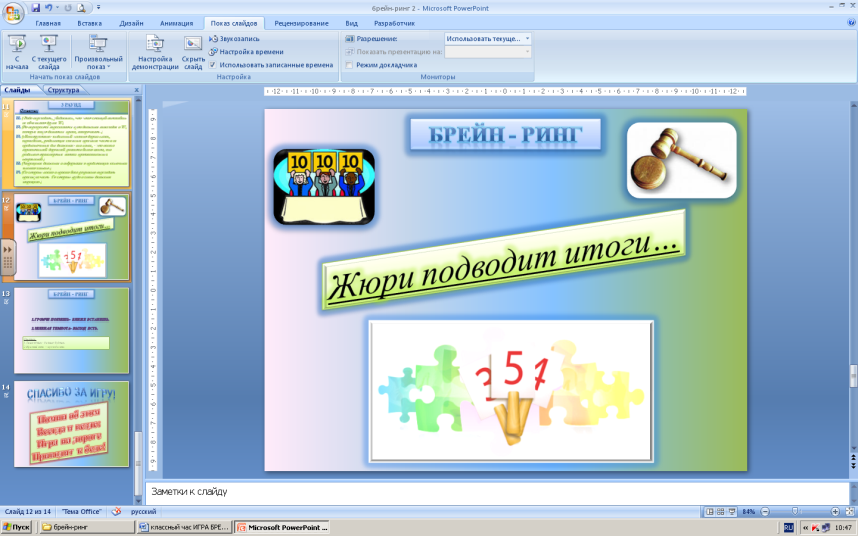 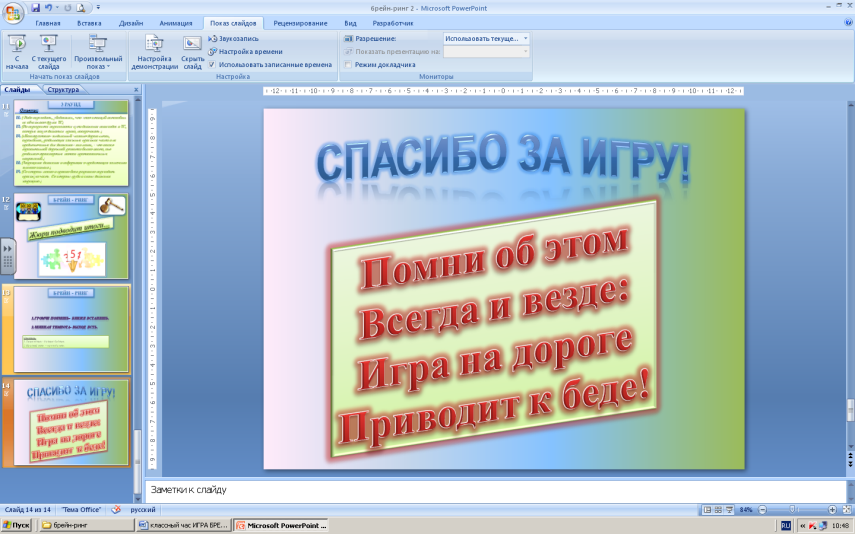 ПОМНИ ОБ ЭТОМ            ВСЕГДА И ВЕЗДЕ                    ИГРА НА ДОРОГЕ                            ПРИВОДИТ К БЕДЕ!Загадка № 1: Этот конь не ест овса,                                                      Вместо ног два колеса,                       Сядь верхом и мчись на нем,                       Только лучше правь рулем.  (велосипед).Загадка № 2: Несется и стреляет,                       Ворчит скороговоркой.                       Трамваю не угнаться,                        За этой тараторкой. (мотоцикл)Загадка № 3: Не летает, не жужжит,                       Жук по улице бежит.                       И горят в глазах жука,                       Два блестящих огонька. (автомобиль).Загадка № 4: Дом по улице идет,                       На работу всех везет.                       Не на курьих ножках,                       А в резиновых сапожках.(автобус).